   БОЙОРОК                          	              РАПОРЯЖЕНИЕот 21.01.2022 г.                                                                                          № 1                                   О  выплате  единовременного  поощрения	Осуществить единовременную выплату работникам за счет экономии средств по смете расходов на содержание аппарата администрации  сельского поселения Кузяновский сельсовет муниципального района  Ишимбайский район в размере 15000 (пятнадцать тысяч) рублей на основании  Распоряжения  Главы  Республики Башкортостан Хабирова Р.Ф. от 17.06.2021г. № РГ-163 «О вакцинации против СОVID-2019 государственных и муниципальных служащих Республики Башкортостан», распоряжения председателя Совета МР Ишимбайский район РБ от 18.01.2022г. №2, решения оперативного штаба по организации проведения мероприятий, направленных на предупреждение завоза и распространения коронавирусной инфекции, вызванной новым коронавирусом 2019-nCoV на территории муниципального района Ишимбайский район Республики Башкортостан от  18.03.2020г., распоряжения главы администрации муниципального района Ишимбайский район Республики Башкортостан от 18.01.2022 года №11-р согласно прилагаемого списка:      1.Шаяхметову   Ильдусу  Аухадиевичу –        главе администрации 2.Хисматуллиной  Гульзие  Хайрнасовне  -    управляющему делами 3.Зариповой  Эльвире  Сулпановне–      специалисту 1-ой категории 4.Салимову  Ахмату  Зинуровичу –        водителю администрации Глава  администрации СП                                             И.А.Шаяхметов Башкортостан Республикаhы          Ишембай районы муниципаль районы  Көҙән  ауыл советы  ауыл биләмәhе хакимиәте 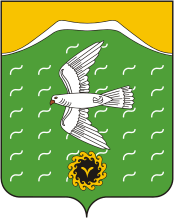 Администрация сельского поселения Кузяновский сельсовет муниципального района Ишимбайский район Республики БашкортостанСовет  урамы, 46,Көҙән  ауылы, Ишембай районы, Башкортостан Республикаһы453234Тел.; 8(34794) 73-243, факс 73-200.Е-mail: kuzansp@rambler.ru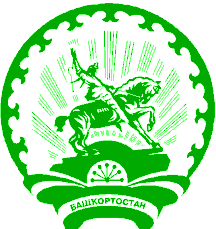 ул. Советская, 46,с.Кузяново, Ишимбайский район, Республика Башкортостан                      453234Тел.; 8(34794) 73-243, факс 73-200.Е-mail: kuzansp@rambler.ru